Содержание1 Понятие и структура рынка ссудных капиталов  Как экономическая категория ссудный капитал - это денежные средства, отданные в ссуду за определенный процент при условии возвратности.Формой движения ссудного капитала является кредит. Ссудный капитал представляет собой особую историческую категорию капитала, которая возникает и развивается в условиях капиталистического способа производства.Основными источниками ссудного капитала служат денежные капиталы (денежные средства), высвобождаемые в процессе воспроизводства. К ним относятся:амортизационный фонд предприятий, предназначенный для обновления, расширения и восстановления производственных фондов;часть оборотного капитала в денежной форме, высвобождаемая в процессе реализации продукции и осуществления материальных затрат;денежные средства, образующиеся в результате разрыва между получением денег от реализации товаров и выплатой заработной платы;прибыль, идущая на обновление и расширение производства;денежные доходы и сбережения всех слоев населения;денежные накопления государства в виде средств от владения государственной собственностью, доходы от производственной, коммерческой и финансовой деятельности правительства, а также положительные сальдо центрального и местного бюджетов [3, С. 124].Современная структура рынка ссудных капиталов характеризуется двумя основными признаками: временным и институциональным.По временному признаку различают денежный рынок, на котором предоставляются кредиты на период от нескольких недель до одного года, и непосредственно рынок капиталов, где денежные средства выдаются на более длительные сроки: от года до пяти лет (рынок среднесрочных капиталов) и от пяти и более лет (рынок долгосрочных капиталов).По институциональному признаку современный рынок ссудных капиталов подразумевает наличие двух основных звеньев: кредитной системы (совокупности различных кредитно-финансовых институтов) и рынка ценных бумаг, который разделяется на первичный рынок, где продаются и покупаются новые эмиссии ценных бумаг, биржевой (вторичный) рынок, где покупаются ранее выпущенные ценные бумаги, а также внебиржевой рынок, где совершается реализация ценных бумаг, которые могут быть проданы на бирже. Такой рынок еще называется уличным [5, С. 98].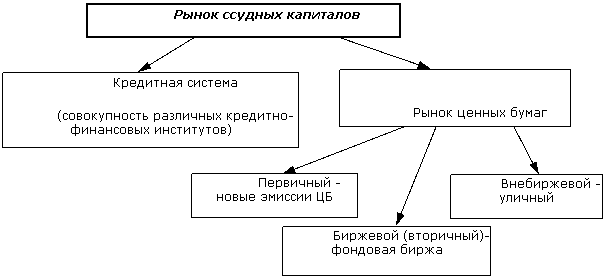 Рисунок 1 – Структура рынка ссудных капиталов и кредита2 Регулирование рынка ссудных капиталов и кредитовГосударственное регулирование рынка ссудных капиталов состоит из регулирования кредитной системы и регулирования рынка ценных бумаг.Регулирование рынка ссудных капиталов – это упорядочение деятельности на нем всех его участников и операций между ними со стороны организаций, уполномоченных обществом на эти действия. Оно охватывает всех его участников: эмитентов, инвесторов, профессиональных фондовых посредников, организации инфраструктуры рынка [2, С. 101].Регулирование деятельности участников рынка может быть внешним и внутренним. Внутреннее регулирование – это подчиненность деятельности данной организации ее собственным нормативным документам: уставу, правилам и другим внутренним нормативным документам, определяющим деятельность этой организации в целом, ее подразделений и ее работников. Внешнее регулирование – это подчиненность деятельности данной организации нормативным актам государства, других организаций, международным соглашениям.Регулирование рынка ссудных капиталов охватывает все виды деятельности и все виды операций на нем: кредитные, эмиссионные, посреднические, инвестиционные, спекулятивные, залоговые, трастовые и т.п. Регулирование рынка ценных бумаг осуществляется органами или организациями, уполномоченными на выполнение функций регулирования. С этих позиций различают:• государственное регулирование рынка, которое осуществляется государственными органами, в компетенцию которых входит выполнение тех или иных функций регулирования;• регулирование со стороны профессиональных участников рынка ценных бумаг, или саморегулирование рынка.• общественное регулирование, или регулирование через общественное мнение [2, С. 115].Регулирование рынка ссудных капиталов обычно имеет следующие цели:• поддержка порядка на рынке, создание нормальных условий для работы всех участников рынка;• защита участников рынка от недобросовестности и мошенничества отдельных лиц или организаций, от преступных организаций и преступников вообще;• обеспечение свободного и открытого процесса ценообразования на ценные бумаги и кредитные ресурсы на основе спроса и предложения;• создание эффективного рынка, на котором всегда имеются стимулы для предпринимательской деятельности и на котором каждый риск адекватно вознаграждается;• в определенных случаях – создание новых рынков, поддержка необходимых обществу рынков и рыночных структур, рыночных начинаний и нововведений и т.п.;• воздействие на рынок с целью достижения каких-либо общественных целей (например, для повышения темпов роста экономики, снижения уровня безработицы и т.д.);• защита общественных интересов на рынке [1, С. 203].Процесс регулирования на рынке ссудных капиталов включает:• создание нормативной базы функционирования рынка, т.е. разработку законов, постановлений, инструкций, правил, методических положений и других нормативных актов, которые ставят функционирование рынка на общепризнанную и всеми соблюдаемую основу;• отбор профессиональных участников рынка;• контроль за соблюдением всеми участниками рынка норм и правил функционирования рынка (соответствующими контрольными органами);• систему санкций за отклонение от норм и правил, установленных на рынке [4, С. 164].Основными принципами регулирования РСК являются:1. Разделение подходов в регулировании отношений между эмитентом и инвестором, с одной стороны, и отношений с участием профессиональных участников рынка – с другой.2. Выделение из всех видов ценных бумаг, так называемых эмиссионных, т.е. тех, которые выпускаются в массовом порядке, сериями и могут быстро распространяться и рынок которых может быть быстро организован.3. Максимально широкое использование процедур раскрытия информации обо всех участниках рынка.4. Необходимость обеспечения конкуренции как механизма объективного повышения качества услуг и снижения их стоимости.5. Нормотворчеством и нормоприменением не должно заниматься одно и то же лицо.6. Обеспечение гласности нормотворчества, широкое публичное обсуждение путей решения проблем рынка.7. Соблюдение принципа преемственности системы регулирования рынка ссудных капиталов, имеющей определенную историю и традиции.8. Оптимальное распределение функций регулирования рынка ссудных капиталов между государственными и негосударственными органами управления (коммерческими организациями, общественными организациями) [5, С. 297].Государство на рынке ценных бумаг выступает в качестве:инвестора – при управлении крупными портфелями акций промышленных предприятий;эмитента – при выпуске государственных ценных бумаг;профессионального участника – при торговле акциями в ходе приватизационных аукционов;регулятора - при написании законов и подзаконных актов;верховного арбитра в спорах между участниками рынка – через систему судебных органов.Государственное регулирование рынка ссудных капиталов – это регулирование со стороны общественных органов государственной власти.Система государственного регулирования рынка включает:• государственные и иные нормативные акты;• государственные органы регулирования и контроля.Государственное управление рынком имеет следующие формы: прямое, или административное, управление; косвенное, или экономическое, управление.Прямое, или административное, управление рынком ссудных капиталов со стороны государства осуществляется путем:• установления обязательных требований ко всем участникам рынка;• регистрации участников рынка и ценных бумаг, эмитируемых ими;• лицензирования профессиональной деятельности на рынке ссудных капиталов;• обеспечения гласности и равной информированности всех участников рынка;• поддержания правопорядка на рынке [3, С. 164].Косвенное, или экономическое, управление рынка ссудных капиталов осуществляется государством через находящиеся в его распоряжении экономические рычаги и капиталы:• систему налогообложения (ставки налогов, льготы и освобождение от налогов);• денежную политику (процентные ставки, минимальный размер заработной платы и др.);• государственные капиталы (государственный бюджет, внебюджетные фонды финансовых ресурсов и др.);• государственную собственность и ресурсы (государственные предприятия, природные ресурсы и земли);• политику Центрального (Национального) Банка [2, С. 203].Структура органов государственного регулирования рынка ссудных капиталов в настоящее время сложилась следующая.Высшие органы государственной власти:- Президент РФ – издает указы.- Правительство РФ выпускает постановления, обычно в развитие указов Президента и принятых законов.Государственные органы регулирования рынка ценных бумаг министерского уровня:- Министерство финансов РФ;- Центральный банк РФ;- Министерство экономики РФ.Список использованной литературы1. Банковское дело: Учебник / Под ред. О.И. Лаврушина. – М.: Финансы и статистика, 2008. – 256 с.2. Деньги, кредит, банки: Учебник / Под ред. Е.Ф. Жукова. – М.: ЮНИТИ, 2005. – 287 с.3. Деньги. Кредит. Банки. Ценные бумаги. Практикум: Учеб. пособие для вузов / Под ред. проф. Е.Ф. Жукова. – М.: ЮНИТИ-ДАНА, 2010. – 304 с.4. Литовских А.М., Шевченко И.К. Финансы, денежное обращение и кредит: Учебное пособие. – Таганрог: Изд-во ТРТУ, 2008. – 315 с.5. Финансы. Денежное обращение. Кредит: Учебник / Под ред. проф. Г.Б. Поляка. – М.: ЮНИТИ, 2010. – 354 с.